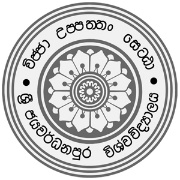 Student Satisfaction Survey Form First, Second and Third Year StudentsQuality Assurance CellFaculty of Humanities and Social SciencesUniversity of Sri JayewardenepuraDepartment of Date: Degree Program: BA (General)/ BA (Hons)/ BSc (Hons)      Year: 1st Year/ 2nd Year/ 3rd YearMedium:Please give your answer by marking a “X” in the appropriate box. 1-not satisfied       2- less satisfied        3-moderately satisfied     4-satisfied      5- highly satisfiedAreas needed further improvements……………………………………………………………………………………….……………………………………………………………………………………….………………………………………………………………………………………………………………………………………………………………………………………………………………………………………………………………………………………………………………………………………………………………………………………………………………………………………………………………………………………………………………………………………………12345Satisfaction with CourseSatisfaction with CourseSatisfaction with CourseSatisfaction with CourseSatisfaction with CourseSatisfaction with CourseSatisfaction with Course1Provides course outline and assessment procedures at the beginning of the course2Usually the lectures start on time, provide enough time to ask questions and get clarifications3Cover the course unit during the stipulated time4Encourage student centered learning 5Provide activities to develop students’ soft skills Satisfaction with Student Support ServicesSatisfaction with Student Support ServicesSatisfaction with Student Support ServicesSatisfaction with Student Support ServicesSatisfaction with Student Support ServicesSatisfaction with Student Support ServicesSatisfaction with Student Support Services6Support from DELT to improve English7Academic counselling for degree completion8Academic counselling for further/ advanced studies 9Support from Career guidance unit (CGU) for employment 10Training on library use11Training on IT facilities12Service from Medical Centre 13Support from non-academic staff14 Support provided by mentors15Counselling available for needy studentsSatisfaction with FacilitiesSatisfaction with FacilitiesSatisfaction with FacilitiesSatisfaction with FacilitiesSatisfaction with FacilitiesSatisfaction with FacilitiesSatisfaction with Facilities16IT facility from computer center 17Library facilities18Canteen facilities19Hostel facilities20Facilities at the Medical Centre 21Sport facilities22Conditions of lecture halls23Facilities available for differently abled students24Provisions to prevent sexually based gender violence (SBGV) and ragging